Šport in zdravje, FKKT, UL								Ime in priimek:_________________________Napišite splošno oceno vašega življenjskega sloga (prehrana, spanje, sprostitev, telesna dejavnost, razvade) z vidika priporočil za zdravje, ki jih poznate. Z emojem označite svoje trenutno počutje.Napišite cilje za spremembo življenjskega sloga, ki bi jih radi dosegli v 4. tednih:S podpisom se obvezujem, da bom cilje, ki sem si jih zastavil-a v 4-ih tednih uresničil-a:____________________________Napišite podatke za meritve:Napišite refleksijo/dnevnik/opažanja povezana z doseganjem osebnih ciljev (kaj ste storili, spremenili, dosegli…) v preteklem tednu. Z emojem označite, kako se počutite. Cilj, ki ga bom dosegel v 4-ih tednih.Intervencija – kaj boš za to naredil v 1. tednu?Intervencija – kaj boš za to naredil v 2. tednu?Intervencija – kaj boš za to naredil v 3. tednu?Intervencija – kaj boš za to naredil v 4. tednu?Zame je najbolj pomembno:Prehrana in tekočine:Spanje:Sprostitev:Telesna dejavnost: Sedenje:Razvade/tvegana vedenja za zdravje/posebnosti:Datum meritveSrčni utrip v mirovanju(v ud/min)Telesna teža (v kg)Obseg pasu (v cm)Obseg boka(v cm)Obseg trebuha (v cm)Gibljivost –predklon sede (v cm)Gibalna kakovost –FMS počep (1-3)Aerobna vzdržljivost –__________ (napiši test)Moč trupa –__________ (napiši test)Moč trupa –__________ (napiši test)Moč trupa –__________ (napiši test)Teden – 1. tedenTeden – 2. teden Teden – 3. tedenTeden – 4. teden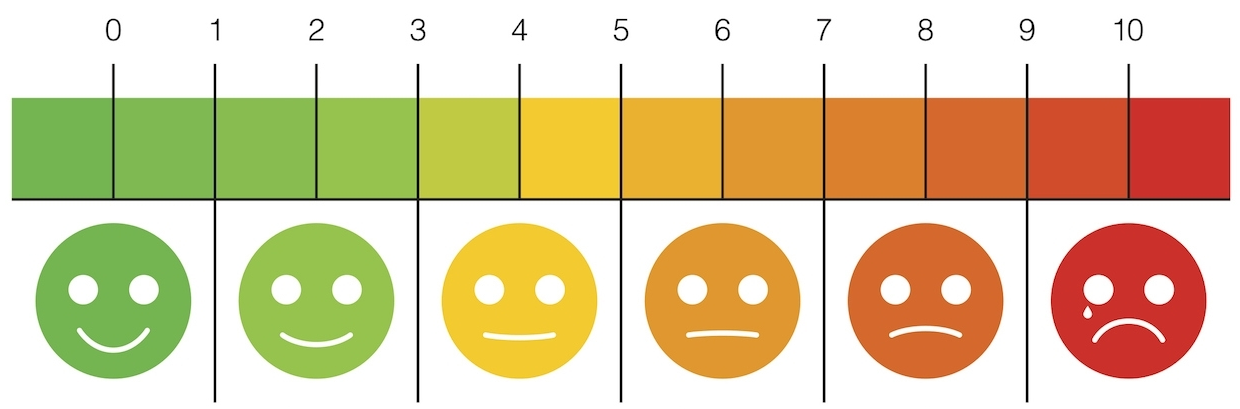 